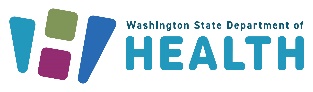  DOH 420-398 May 2022Protocol for Labs Submitting SARS-CoV-2 Specimens for SequencingThis protocol only applies for forwarding previously positive specimens.This document is protocol intended for Laboratories to aid in submitting specimens for sequencing.If you need to collect and submit a new specimen for both diagnostic testing and sequencing, you must use the PHL’s QRP submission process. All specimens that test positive at the WA PHL with Ct values <30 will automatically be sequenced. The following specimen types are acceptable for submission for sequencing: RNA extract – minimum 10 μL (preferred) Nasal swab, nasopharyngeal swab, or mid-turbinate swab in VTM/UTM or transport medium (at minimum 800 μL) Lower respiratory tract fluid (BAL, tracheal aspirate, or sputum) – if intubated For all specimen types, all CT values must be <30 If your lab would like to submit specimens on a routine basis for surveillance to PHL please: Hold specimens and submit once per week as a batch PHL would like to receive specimens for sequencing on Tuesday, Wednesday or Thursday All specimen types should be frozen at <-70 °C and shipped on dry ice Please use the link below to enter information for each specimen and generate a pdf submission form. https://redcap.link/sequencesubmission Complete one form per specimen Print and send the submission form with each specimen Choose “Sentinel Surveillance” on the “For which of the below options has sequencing been requested?” question if you are sending in all positives or a random selection of positives from your laboratory Important Note: You will not receive reports back from specimens that have been sequenced. Aggregated results will be available on the sequencing report, which is updated weekly. 